ВНИМАНИЕ!Для получения очной консультации (помощи) специалиста Консультационного центра заявитель (родитель) должен иметь при себе документ, удостоверяющий личность с подтверждением статуса родителя (законного представителя) несовершеннолетнего ребенка (паспорт гражданина РФ).
ПРИХОДИТЕ К НАМ! ЗВОНИТЕ НАМ! ПИШИТЕ НАМ!
МЫ БУДЕМ РАДЫ ВАМ ПОМОЧЬ!ГРАФИК РАБОТЫ КОНСУЛЬТАЦИОННОГО ЦЕНТРА
т.69-48-09; 8(967)9359992Специалист консультационного центраВторникЧетвергМесто проведениядиректор МБОУ14.00 – 14.30кабинет директоразаместитель директора11.00 – 11.30методический кабинетпедагог - психолог16.00 – 16.30кабинет психолога, музыкальный залучитель-логопед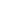 12.30 – 13.00кабинет логопедавоспитатель14.00 – 14.30методический кабинетмедсестра11.30 – 12.00медкабинет инструктор по физической культуре14.30 – 15.00музыкальный залмузыкальный руководитель12.00 – 12.30музыкальный зал